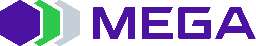 КАЙРАДАН КАТТОО АРЫЗЫАбонент_____________________________________________________________________		(Номур ээсинин аты- жөнү/Мекеменин аталышы - Өткөрүп берүүчү тарап)Жеке эсеп № _________________ Персоналдык жеке эсеп №(бар болсо) _____________20______-ж. «______»- ______________ тарта Келишим № _________________________ ____________________абоненттик номурун__________________________________________________________________________ наамына өткөрүп берүүңүздү өтүнөм.(Аты-жөнү/Мекеменин аталышы - Кабыл алуучу тарап)Жеке эсеп № ________________________ 20______-ж. «______»- ______________ тартаНомурду колдонуучунун аты-жөнү_______________________________________________(толугу менен)Өткөрүп берүүчү тарап арыз берилген учурдан тарта, аталган номур боюнча өзүнө байланыштуу бардык кызмат көрсөтүүлөрдүн токтотулушуна (анын ичинде абоненттин колдонгон мөөнөтүнүн ичиндеги чалуулардын таржымалын алуу мүмкүнчүлүгү) макулдугун билдирет.Эсептешүү шарттары менен таанышпыз. Ушул арыз берилгенден кийин өткөрүлүп берилүүчү номурларда карыз пайда болгон учурда, карыздын пайда болгон күнүнөн көзкарандысыз карызды кабыл алуучу тарап төлөйт.Эсептешүү толук жүргүзүлгөндөн кийин, акча каражаттарынын калдыгын:№ ________________________ жеке эсебине киргизүүнү;учурдагы жеке эсебинде калтыруу;«Альфа Телеком» ЖАКтын кассасы аркылуу накталай түрүндө кайтарып берүүнү;төмөнкү банктык реквизиттер боюнча накталай эмес которууну суранам:	ӨТКӨРҮП БЕРДИМ:		КАБЫЛ АЛДЫМ:__________________________				__________________________      Аты-жөнү                 			                                     Аты-жөнү__________________________                                          __________________________                 Колу (МО)                                                                                                       Колу (МО)                                                                                   					 _________________________					        Компаниянын өкүлүнүн аты-жөнү Банктын аталышы:                                                       ш.Эсеп-кысап эсеби:Корр. эсеп:СИН:                                                                           БИК:ЗАО “Альфа Телеком”ДатаВход №